проект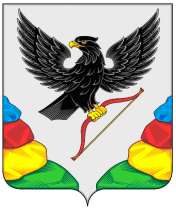 АДМИНИСТРАЦИЯ МУНИЦИПАЛЬНОГО РАЙОНА«НЕРЧИНСКИЙ РАЙОН» ЗАБАЙКАЛЬСКИЙ КРАЙПОСТАНОВЛЕНИЕ«____»______ 2022 год								№_____г. Нерчинск«О внесении изменений и дополнений в муниципальную программу «Развитие Инфраструктуры Детского Образовательно- оздоровительного лагеря «Солнечный» Муниципального района «Нерчинский район»утвержденную постановлением администрации муниципального района «Нерчинский район» от 16 декабря 2020 года №67».В соответствии со ст. 179 Бюджетного кодекса Российской Федерации администрация муниципального района «Нерчинский район» постановляет:Внести изменения и дополнения вмуниципальную программу«Развитие Инфраструктуры Детского образовательно- оздоровительного лагеря «Солнечный» Муниципального района «Нерчинский район» утвержденную постановлением администрации муниципального района «Нерчинский район» от 16 декабря 2020 года №67».Утвердить изменения и дополнения в муниципальную программу«Развитие Инфраструктуры детского образовательно- оздоровительного лагеря «Солнечный» Муниципального района «Нерчинский район» утвержденную постановлением администрации муниципального района «Нерчинский район» от 16 декабря 2020 года №67» (прилагаются).Настоящее постановление опубликовать в газете «Нерчинская Звезда»Настоящее постановление вступает в силу на следующий день после опубликования  в газете «Нерчинская Звезда»И.о. главымуниципального района	«Нерчинский район»		Н.Г. Зорина.ПриложениеУтверждено постановлением Администрации муниципального района «Нерчинский район» от 16 декабря 2020 года №67».Изменения и дополнения, которые вносятся в муниципальную программу«Развитие Инфраструктуры Детского Образовательно- оздоровительного лагеря «Солнечный» Муниципального района «Нерчинский район»утвержденную постановлением Администрации муниципального района «Нерчинский район» от 16 декабря 2020 года №67».В приложении к муниципальной программе «Развитие Инфраструктуры Детского Образовательно- оздоровительного лагеря «Солнечный» Муниципального района «Нерчинский район» на 2018-2022 год внести изменения и дополнения на 2023 год в организационно—практические мероприятия, разделы программы / мероприятия по разделу,  объемы финансирования из муниципального  бюджета на реализацию мероприятий программы  по годам._______________________________________________________________Перечень мероприятий Финансовые затратыИсполнение мероприятий программы предусматривает затратить 3028400  + 1764200 (2023г) рублей из районного бюджета, по годам:Организационно-практические мероприятия.Организационно-практические мероприятия.Организационно-практические мероприятия.Организационно-практические мероприятия.Организационно-практические мероприятия.Организационно-практические мероприятия.Организационно-практические мероприятия.Организационно-практические мероприятия.Организационно-практические мероприятия.Разделы программы / мероприятия по разделу Общая сумма финансирования мероприятий (тыс. рублей)Объемы финансирования из муниципального бюджета на реализацию мероприятий программы по годамОбъемы финансирования из муниципального бюджета на реализацию мероприятий программы по годамОбъемы финансирования из муниципального бюджета на реализацию мероприятий программы по годамОбъемы финансирования из муниципального бюджета на реализацию мероприятий программы по годамОбъемы финансирования из муниципального бюджета на реализацию мероприятий программы по годамОбъемы финансирования из муниципального бюджета на реализацию мероприятий программы по годамОбъемы финансирования из муниципального бюджета на реализацию мероприятий программы по годамРазделы программы / мероприятия по разделу Общая сумма финансирования мероприятий (тыс. рублей)Всего тыс. руб.В том числе по годамВ том числе по годамВ том числе по годамВ том числе по годамВ том числе по годамВ том числе по годамРазделы программы / мероприятия по разделу Общая сумма финансирования мероприятий (тыс. рублей)Всего тыс. руб.201820192020202120222023Оздоровление и формирование здорового образа жизни детей:Оздоровление и формирование здорового образа жизни детей:Оздоровление и формирование здорового образа жизни детей:Оздоровление и формирование здорового образа жизни детей:Оздоровление и формирование здорового образа жизни детей:Оздоровление и формирование здорового образа жизни детей:Оздоровление и формирование здорового образа жизни детей:Оздоровление и формирование здорового образа жизни детей:Оздоровление и формирование здорового образа жизни детей:-ежедневные утренние зарядки-спортивные праздники-спортивные соревнования-лекции-спортивные секции36,036,012,012,012,02,02,02,02,02,02,02,02,02,02,02,02,04,04,04,02,02,02,0Воспитание толерантности, развитие коммуникативных способностей:Воспитание толерантности, развитие коммуникативных способностей:Воспитание толерантности, развитие коммуникативных способностей:Воспитание толерантности, развитие коммуникативных способностей:Воспитание толерантности, развитие коммуникативных способностей:Воспитание толерантности, развитие коммуникативных способностей:Воспитание толерантности, развитие коммуникативных способностей:Воспитание толерантности, развитие коммуникативных способностей:Воспитание толерантности, развитие коммуникативных способностей:-проведение коллективных дел, способствующих развитию умения общения-мониторинги, анкетирование детей-работа психолога15,015,02,52,52,52,55,02,5Формирование чувства патриотизма и гражданской ответственности:Формирование чувства патриотизма и гражданской ответственности:Формирование чувства патриотизма и гражданской ответственности:Формирование чувства патриотизма и гражданской ответственности:Формирование чувства патриотизма и гражданской ответственности:Формирование чувства патриотизма и гражданской ответственности:Формирование чувства патриотизма и гражданской ответственности:Формирование чувства патриотизма и гражданской ответственности:Формирование чувства патриотизма и гражданской ответственности:-проведение игры «Зарница»-встречи с ветеранами ВОВ, воинами-интернационалистами-дни памяти, посвященные началу ВОВ-беседы, конкурсы, концерты военно-патриотической тематики18,018,06,06,06,01,01,01,01,01,01,01,01,01,01,01,01,02,02,02,01,01,01,0Развитие творческого и личностного потенциала каждого ребенка:Развитие творческого и личностного потенциала каждого ребенка:Развитие творческого и личностного потенциала каждого ребенка:Развитие творческого и личностного потенциала каждого ребенка:Развитие творческого и личностного потенциала каждого ребенка:Развитие творческого и личностного потенциала каждого ребенка:Развитие творческого и личностного потенциала каждого ребенка:Развитие творческого и личностного потенциала каждого ребенка:Развитие творческого и личностного потенциала каждого ребенка:-работа кружков художественно-эстетического цикла-организация конкурсов «Шаг к звезде», «Минута славы»-работа психолога6,06,01,01,01,01,02,02,0Санитарно-эпидемиологические требования  к содержанию и организации  работы стационарных организаций отдыха и оздоровления детейСанитарно-эпидемиологические требования  к содержанию и организации  работы стационарных организаций отдыха и оздоровления детейСанитарно-эпидемиологические требования  к содержанию и организации  работы стационарных организаций отдыха и оздоровления детейСанитарно-эпидемиологические требования  к содержанию и организации  работы стационарных организаций отдыха и оздоровления детейСанитарно-эпидемиологические требования  к содержанию и организации  работы стационарных организаций отдыха и оздоровления детейСанитарно-эпидемиологические требования  к содержанию и организации  работы стационарных организаций отдыха и оздоровления детейСанитарно-эпидемиологические требования  к содержанию и организации  работы стационарных организаций отдыха и оздоровления детейСанитарно-эпидемиологические требования  к содержанию и организации  работы стационарных организаций отдыха и оздоровления детейСанитарно-эпидемиологические требования  к содержанию и организации  работы стационарных организаций отдыха и оздоровления детейПроведение аккарицидной обработки;   -проведение мероприятий по борьбе с грызунами. 775.2775.2127,600127,600130,0130,0260,0120,00Лабораторные исследования на коронавирус,        рото-норо вирус, дезинфекция , обработка еженедельная и ежедневная помещений, рук.30,0Укрепление материально-технической базы в соответствии с современными требованиями:Укрепление материально-технической базы в соответствии с современными требованиями:Укрепление материально-технической базы в соответствии с современными требованиями:Укрепление материально-технической базы в соответствии с современными требованиями:Укрепление материально-технической базы в соответствии с современными требованиями:Укрепление материально-технической базы в соответствии с современными требованиями:Укрепление материально-технической базы в соответствии с современными требованиями:Укрепление материально-технической базы в соответствии с современными требованиями:Укрепление материально-технической базы в соответствии с современными требованиями:Ремонт дачных домиков и подсобных помещений400,0400,0110,0100,050,050,0100,0200,0Реконструкция открытой танцевальной площадки 120,0120,0120,0150,0Оборудование теннисного корта, велодрома, спортивной площадки, лазербола, детской площадки, -веревочный городок.-полоса препятствий,- полоса альпиниста (скалодром, маятник..)- стрелковый тир300,0300,0100,050,050,0100,050,0Ремонт  столовой,            приобретение современного оборудования для столовой200,0200,050,025,025,025,075,0150,0-Оборудование  и ремонт медицинского помещения  120,0120,0100,020,010,0Оформление  нормативных документов: земля, скважина,  водная акватория пляжа, электросетей.80,080,040,040,0120,0Обновление спальных принадлежностей для отдыхающих (матрасы, подушки, покрывала,  постельное бельё)180,0180,050,025,025,025,055,0100,0                  Приобретение мебели для спальных помещений (кровати, тумбочки, плательные шкафы, вешалки)300,0300,0150,050,060,040,040,0Приобретение спортивного инвентаря, лодки, спасательного оборудования –жилеты,спасательные круги.45,045,030,05,05,05,05,0Оборудование открытой сценической площадки.50,050,050,0250,0 Ремонт помещения  и обновление мебели в актовом зале100,0100,050,050,050,0Ремонт пешеходных дорожек40,040,011,52620,050,0Маски для защиты органов дыхания и зрения 44,044,022,022,035,0Огнезащитная обработка помещений 60,060,060,0 Оплата Пожарной кнопки,Охрана(тревожная кнопка)139.2139.223,223,223,223,246,420,06,200Канцелярия,Хозяйственные нужды.30,060,0Земельный налог321,500ГСМ для подготовки лагеря к открытию сезонов отдыха10,0Дрова,уголь8,035,03028,43028,4313,0570,3420,7550,7706,41764.2Всего:Год Сумма 2018 г.  313 рублей2019 г. 570,3 рублей2020 г.  420,7 рублей2021 г.550,7 рублей2022 г. 706,4рублей2023г.1764.2 рублей